Zasady oznaczania dokumentów i promocji projektu, zgodnie z wytycznymi:Należy odpowiednio oznaczać dokumenty dotyczące projektu, które będą publikowane np.: raporty, publikacje, materiały dla prasy, dokumentację przetargową, ogłoszenia, etc. Ta sama zasada obowiązuje w przypadku wszelkich dokumentów i materiałów przeznaczonych dla uczestników projektów np. zaświadczeń, certyfikatów, materiałów informacyjnych, programów szkoleń i warsztatów, list obecności.Nie należy zapominać o udokumentowaniu działań informacyjnych i promocyjnych. Instytucje kontrolujące mogą sprawdzić spełnienie obowiązków informacyjnych.Należy oznaczać:dokumenty związane z projektem podawane do wiadomości publicznej lub wykorzystywane przez uczestników projektów, informacją o otrzymaniu wsparcia z Unii Europejskiej, w tym Europejskiego Funduszu Społecznego oraz z Programu Operacyjnego Wiedza Edukacja Rozwój 2014-2020,działania i materiały informacyjne i promocyjne,miejsca realizacji współfinansowanego przedsięwzięcia (plakat).Każde oznaczenie musi zawierać następujące znaki:znak Funduszy Europejskich (właściwy dla danego programu),znak Unii Europejskiej (właściwy dla danego funduszu)Logotypy gdy druk czarno-biały: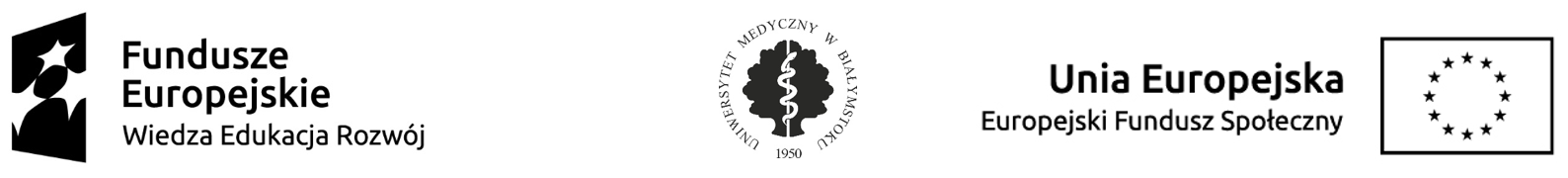 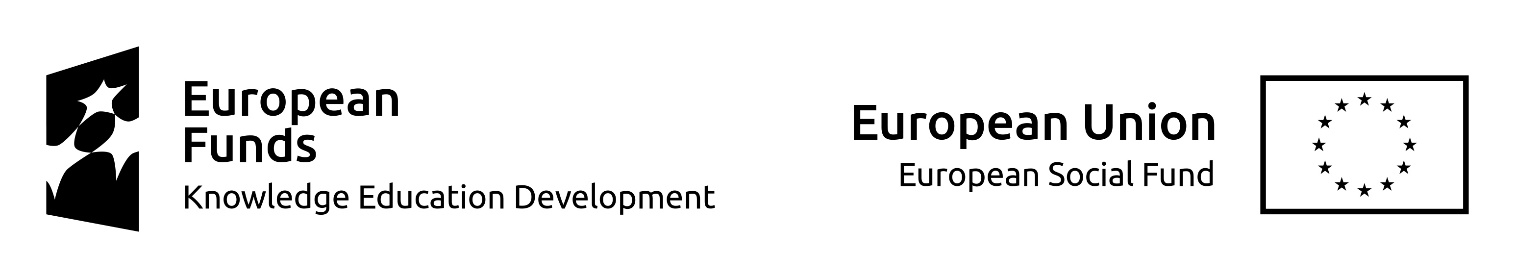 Logotypy gdy druk w kolorze: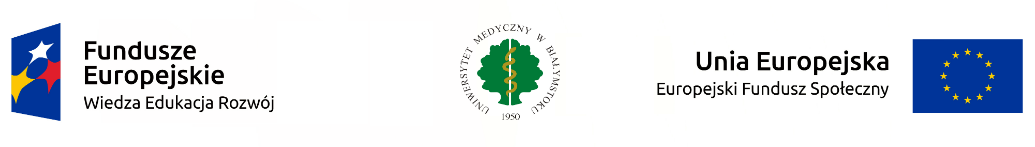 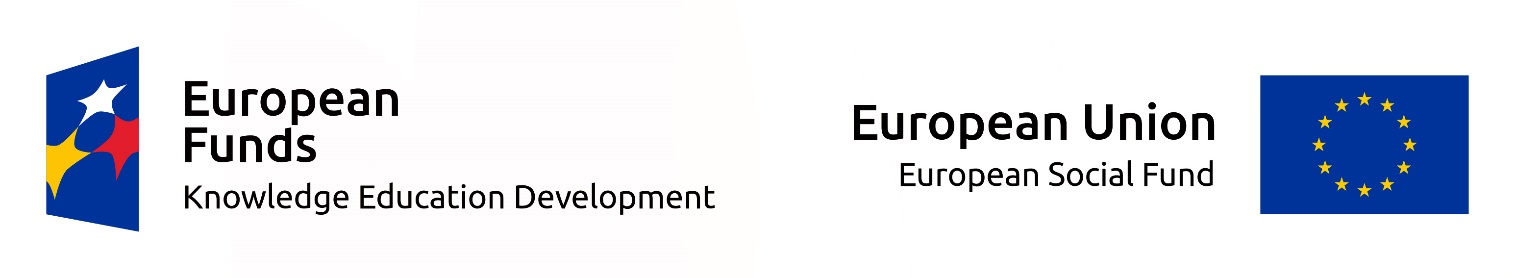 Nazwa i numer projektu:Projekt pn. „Interdyscyplinarne, międzynarodowe studia doktoranckie w zakresie biologii medycznej i nauk farmaceutycznych na Uniwersytecie Medycznym w Białymstoku” współfinansowany przez Unię Europejską ze środków Europejskiego Funduszu Społecznego w ramach Programu Operacyjnego Wiedza Edukacja Rozwój 2014-2020, nr POWR.03.02.00-00-I051/16.Project entitled „Interdisciplinary, international doctoral studies in the field of medical biology and pharmaceutical sciences at Medical University of Białystok” (POWR.03.02.00-00-I051/16) co-funded from European Union funds within the framework of European Social Fund as part of Knowledge Education Development 2014-2020 Operational Programme. Plakat – nośnik informacji o wymiarze co najmniej A3:- plakat należy umieścić w miejscach, w których realizuje się działania stanowiące integralną część projektu, np. miejsce szkolenia, konferencje, miejsce odbywania stażu, zajęcia w ramach szkoły letniej.